Технологическая карта урокаТема урока: Деление с остаткомТип урока: закрепление знаний Цель урока: формирование понимание смысла деления с остатком; закрепление внетабличных случаев умножения и деления, а также навыка решения текстовых задач.Оборудование урока: учебник, презентация, раздаточный материал. Задачи урокаПланируемые результаты урокаОбразовательные задачи урока:- закрепить алгоритм деления числа с остатком;- совершенствовать вычислительные навыки, умение решать задачи.Планируемые предметные результаты: - знает алгоритм выполнения деления с остатком; - устанавливает взаимосвязи между компонентами и результатом действия деления; - выполняет деление двухзначного числа на двухзначное, выполняет деление двухзначного числа на однозначное методом подбора;- решает текстовые задачи. Развивающие задачи урока:- развивать познавательную активность, интерес к предмету; - развивать умение рассуждать и делать вывод;   - развивать логическое мышление, внимание, память.Планируемые метапредметные результаты:Познавательные:- умеет находить наиболее эффективные способы решения задач, проблемы;- умеет устанавливать причинно-следственные связи; строить логические цепи рассуждений.Регулятивные: - понимает учебную задачу и стремится её выполнять;- оценивает свои достижения и достижения других с помощью учителя.Коммуникативные:- ведёт учебный диалог;- взаимодействует со сверстником при работе в паре.Воспитательные задачи урока:- воспитывать коммуникативные качества, наблюдательность и любознательность;- развивать познавательную активность, формировать навыки работы в парах.Планируемые личностные результаты:- понимает значение математических знаний в собственной жизни и деятельности людей;- проявляет интерес к изучению математики. этап урока отводимое времяметоды обученияформы взаимодействиядеятельность учителя и формулировки заданий;варианты детских ответов  планируемые результатыпланируемые способы оценивания  комментарии руководителя практики1.Самоопределение к деятельности (организационный момент)2 минсловесный фронтальная-Давайте проверим готовность к уроку. (проверяют готовность) - Откройте ваши тетради, отступите 4 клетки вниз и запишите число, сегодня у нас 27 февраля, классная работа. (делают записи в тетрадь)2. Актуализация знаний7 мин.словесный, практический фронтальная, парная -Для разминки я предлагаю вам решить небольшой математический диктант. Всего будет 10 высказываний, ответ на них нужно записать в тетрадь через запятую. (Учитель читает высказывание. Если учащиеся согласны, они ставят знак + , если нет — знак -.)1.  Чтобы разделить число 78 на 6, его нужно разложить на удобные слагаемые 60 и 18. (+)2. 25 в 3 раза меньше, чем 75. (+)3. Частное чисел 85 и 17 равно 5. (+)4. 48 больше 24 на 2. (—)5. Если произведение 96, а первый множитель 16, то второй множитель 6. (+)6.  14·4 = 52. (-) 7. 82 : 2 = 41.(+)8. Делитель 26, частное 2. Делимое 13. (—)9. Если 18 увеличить в 3 раза, получится 54. (+) 10. Если 96 уменьшить в 8 раз, получится 12. (+)- Сейчас обменяйтесь тетрадями с соседом и возьмите в руки зелёную ручку. Я буду называть правильные ответы, а вы проверяйте работу. После этого оцените соседа по шкале, где самая высокая звездочка - справился без ошибок; низкая точка – сделал много ошибок. (Обучающиеся проверяют работу, если ответ верный, то ставят «V», если неверный – «.», оценивают соседа. Обсуждают полученные результаты.)- выполняет деление двухзначного числа на двухзначное, выполняет деление двухзначного числа на однозначное методом подбора;- взаимодействует со сверстником при работе в паре;- оценивает свои достижения и достижения других с помощью учителя.Словесная похвала, взаимооценка  3. Постановка учебной задачи4 мин.словесный, практическийФронтальная, парная- Ребята, посмотрите на слайд, в парах решите примеры и найдите лишний. 14 : 7       18 : 456 : 4       72 : 664 : 2      30 : 5(работают в парах)- Почему лишнее 18:4? (потому что оно делится с остатком) - Давайте его изобразим схематично и решим. Все согласны? (Показывают на пальцах «+» или «–»)- Определите, пожалуйста, тему нашего урока. (Деление с остатком)- Какую цель мы ставим себе на этот урок? (Закрепить свои навыки деления примеров с остатком)-Отлично, давайте начнем!- понимает учебную задачу и стремится её выполнять;- умеет устанавливать причинно-следственные связи; строить логические цепи рассуждений;- ведёт учебный диалог;- взаимодействует со сверстником при работе в паре.Словесная похвала, знаковое оценивание  4. Первичное закрепление16 мин.словесный, практическийФронтальная-Обратите внимание на слайд, спишите примеры к себе в тетрадь и решите их. 1 столбик – разделите все числа на 2.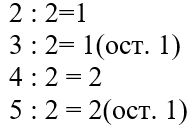 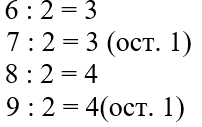 -Что вы заметили? (Числа делятся на 2 без остатка, либо в остатке получается 1.)2 столбик – разделите числа на 3.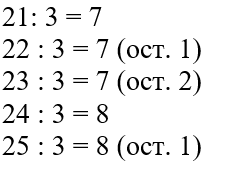 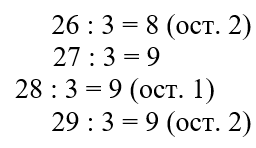 - Что вы заметили? (При делении на 3 в остатке получается 1 или 2.)- Какой мы можем сделать вывод? (При делении остаток всегда меньше делителя)Работа по учебнику№3(с. 27).- Прочитайте задачу.- Выполним краткую запись: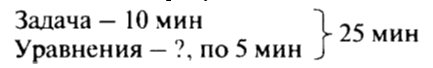 - Назовите все затраченное время. (25 мин.)- Как узнать, сколько времени осталось на решение уравнений? (25-10 = 15 мин.)- Как узнать, сколько уравнений решил ученик? (15:5=3 ур.)- Запишите решение и ответ задачи. (Один ученик работает у доски.)   - знает алгоритм выполнения деления с остатком; - решает текстовые задачи;- умеет находить наиболее эффективные способы решения задач, проблемы;- понимает учебную задачу и стремится её выполнять;- умеет устанавливать причинно-следственные связи; строить логические цепи рассуждений;- ведёт учебный диалог.Словесная похвала, оценка5.Творческое применение знаний в новой ситуации6 мин.словесный, наглядный, практический Фронтальная, индивидуальная (самопроверка) - Ребята, сейчас я вам предлагаю выполнить необычное задание для урока математики. Каждому из вас выдали раскраску, но необычную. Вам нужно решить примеры и раскрасить фрагмент нужным цветом. Подготовьте цветные карандаши. 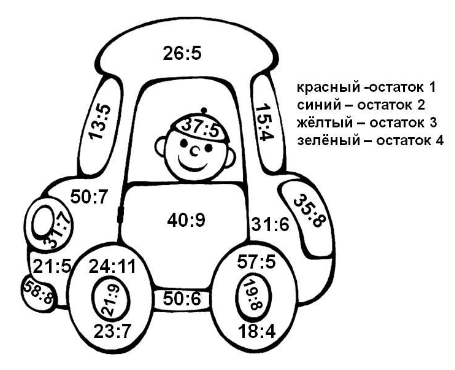 (Обучающиеся выполняют задание) - Сверьтесь, у всех ли так получилось. (Сверяются с доской, высказываются) - знает алгоритм выполнения деления с остатком; - понимает учебную задачу и стремится её выполнять;- оценивает свои достижения и достижения других с помощью учителя.Словесная похвала, самооценка 6. Рефлексия2 мин.СловесныйФронтальная- На слайде у нас представлены смайлики, пожалуйста выберите тот, который описывает ваше настроение после урока.- Поднимите руки те, кто выбрал зелёный счастливый смайлик и т.д. (обучающиеся реагируют на слова учителя, несколько человек высказываются)  - оценивает свои достижения и достижения других с помощью учителя.Самооценка Подведение итогов урока1 мин.Словесный Фронтальная- Какой прием мы закрепляли сегодня на уроке? (Деление с остатком) - Может ли остаток быть больше делителя? (Нет) - Достигли ли мы поставленной цели? (Да, мы закрепили свои навыки деления с остатком)- Кто хорошо понял тему и может объяснить ее одноклассникам?- понимает учебную задачу и стремится её выполнять;- оценивает свои достижения и достижения других с помощью учителя.Словесная похвала Домашнее задание2 мин.Словесный Фронтальная- Дома выполняем задание в учебнике на стр. 27 № 4. Посмотрите внимательно, выражения расписывать не нужно, при списывании обязательно расставляем порядок действий, чтобы не запутаться. - Откройте дневники и запишите задание. (Выполняют указания учителя) 